Summer Reading ChallengeVolunteer (age 16* -25) *or turning 16 during this academic yearSupporting the Summer Reading Challenge in libraries.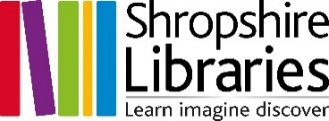 What will I be doing?You will be:Promoting the Summer Reading Challenge to parents and children;Signing children up to the Summer Reading Challenge;Helping to organise and/or deliver children’s activities; Talking to children about the books they have been reading and helping them to choose new ones;Gathering feedback and promoting library events.Am I right for this opportunity?Ideally you will have:some experience of, or an interest in, engaging with children and young people;good communication skills;an interest in books, libraries and reading;creativity and enthusiasm;You will be available to attend a training day in the week of 23rd-31st MayA minimum commitment to 15 hours over the summer (including training)What will I get from volunteering?You will gain:valuable training and experience that can be included in CVs and job applications;the opportunity to meet others in the local community;the knowledge that you are doing something positive for your communityWhen can I do my volunteering?The Summer Reading Challenge runs during the school summer holidays. You will be involved in training and preparation from late-May onwardsWhere will I be volunteering?You will be volunteering in a library branchWho will be there with me?Library staff and other volunteers.Support and reviewRegular support and guidance will be given by a named library contact.TrainingYou will be required to attend a training day in the week commencing 23rd-31st May